Аннотация к уроку по теме «Соли».Данная разработка содержит технологическую карту урока по теме «Соли» в 8 классе, рабочую карту урока для учащихся. Базовый учебник: Габриелян О.С., Химия. 8 класс. Учебник для общеобразовательных учреждений. М. Дрофа, 2014г.Урок разработан в соответствии с требованиями к современному уроку по ФГОС, построен с учетом элементов инновационных технологий (дифференцированного обучения, здоровьесберегающих технологий, коммуникативных технологий, игровых подходов).Учащиеся работают в течение урока в рабочей карте урока, в ней же фиксируют результаты работы. К моменту изучения данной темы учащиеся имеют навыки составлять соли и давать им названия, классифицировать по признакам. Изучение данной темы целесообразно начать с актуализации основных признаков принадлежности к данному классу (определений), отработки номенклатуры, учащиеся работают в парах выполняя задание на закрепление знаний понятийного аппарата, умений давать название солям, проводят взаимопроверку и самооценку.На этапе подготовки к уроку учащиеся самостоятельно формулируют тему и цель урока. На этапе усвоения новых знаний работают в парах выполняя лабораторный опыт по ознакомлению со свойствами солей, заполняют таблицу и делают выводы.На этапе обобщения и систематизации знаний учащиеся работают в парах, выполняя практико – ориентированное задание на развитие функциональной грамотности, с последующим обсуждением выполненной работы и формулированием выводов.Рефлексия урока проводится с использованием рефлексивной мишени. Домашнее задание предполагает дифференцированный подход, которое позволяет учащимся сделать выбор в соответствии со своими мотивами учебной деятельности.Структура урока направлена на формирование и развитие универсальных компетенций в контексте естественнонаучной грамотности.Технологическая карта урокаУчитель: Багоудинова Юлия ВладимировнаПредмет: химияКласс: 8Учебник: О.С. ГабриелянТема урока: СолиГлава: Соединения химических элементовУрок: 9Тип урока: изучение нового материалаОборудование: компьютер, проектор, лабораторное оборудование, дидактический материал для обучающихся (лото, рабочая карта урока), бутылки с минеральной водой.Реактивы: поваренная соль, медный купорос, мел, дистиллированная вода.Цель урока: организация деятельности учащихся по изучению свойств солей и их применение.ЗадачиДидактическая: изучить физические свойства солей и их применениеРазвивающая: совершенствовать умения учащихся сравнивать, анализировать, выделять главное, делать выводы, формировать естественнонаучную функциональную грамотность (научную картину мира через практико – ориентированные задания).Воспитательная: развивать способности адекватно оценивать себя и свои достижения, формировать социальные компетенции (умение сотрудничать, достигать взаимопонимания)Планируемые результаты:Предметные: давать определение «соли», распознавать соли среди других веществ, составлять формулы солей и называть их, уметь классифицировать и описывать физические свойства солей и их применение.2. Метапредметные : регулятивные: уметь планировать и регулировать свою деятельность, самостоятельно планировать пути достижения цели, владеть основами самоконтроля и самооценки; коммуникативные: готовность получать необходимую информацию, отстаивать свою точку зрения в диалоге и в выступлении, выдвигать гипотезу, доказательства, продуктивно взаимодействовать со своими партнерами, владение письменной речью; познавательные: уметь определять понятия, устанавливать аналогии, строить логические рассуждения и делать выводы, анализировать и оценивать её достоверность.3.Личностные: принимать социальную роль обучающимися, развить мотивы учебной деятельности. Технологии: элементы дифференцированного обучения, игровых подходов, здоровьесберегающих технологий, коммуникативных технологий.Приёмы и способы обучения: опора на знания учащихся, использование алгоритмов и эталонов, сравнение и анализ, самоконтроль, взаимоконтроль, работа с таблицами, игра – лото, практическая работа, оценивание по критериям.Формы обучения: работа в парах, самостоятельная работа.Ресурсы: Ястребова О.Н. поурочные разработки по химии. 8 класс,-М.:ВАКО, 2019.-336с.Уроки химии в 8 классе: методическое пособие/ Габриелян О.С., Остроумов И.Г. -Москва: Просвещение, 2022.-176с.Сеть творческих учителей /химоза http://www.it-n.ru/.Приложение 1Рабочая карта урокаФ.И._____________________________Класс__________Тема урока__________________________________________________________________Цель урока__________________________________________________________________Задание 1. Вставьте пропущенные слова в терминах.Оксиды – это сложные вещества, состоящие из двух химических …. Один из которых…..……?……– это…вещества, состоящие из ионов металлов и связанных с ними …      -      …..Кислоты – это сложные вещества, состоящие  …..Соли – это ……….вещества, состоящие из ………. металлов и ………. остатков.СамооценкаЗадание 2. Лото (задание в конверте)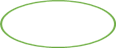 СамооценкаЗадание 3. Лабораторный опыт «Ознакомление со свойствами солей»Оборудование: химические стаканы, пробирки, штатив для пробирок, стеклянная палочка, хлорид натрия, карбонат кальция, фосфат кальция, вода.Оценка учителяЗадание №4. Используя этикетки от минеральной воды, исследуйте солевой состав разных минеральных вод по плану:Рассмотрите этикетку, выпишите название воды.Составьте из ионов формулы солей, с учетом их растворимости. Предположите для чего вы это делаете.Подсчитайте общее число получившихся солей.Этикетка 1. Химический состав воды «Рудольфов прамен»Ответ____________________________________________________________________________________________________________________________________________________________________________________________________________________________________________________________________________________________________________________________________________________________________________________________Оценка учителяСамостоятельная работа1 вариантНайдите и исправьте ошибки в формулах и названиях солей.а) сульфит калия-K2SO4______________________б) нитрат алюминия- ALNO3__________________в) сульфат кальция  Ca2(SO4)2__________________                                                                                                                                            ВзаимооценкаРабочая карта урокаФ.И._____________________________Класс__________Тема урока__________________________________________________________________Цель урока__________________________________________________________________Задание 1. Вставьте пропущенные слова в терминах.Оксиды – это сложные вещества, состоящие из двух химических …. Один из которых…..……?……– это…вещества, состоящие из ионов металлов и связанных с ними …      -      …..Кислоты – это сложные вещества, состоящие  …..Соли – это ……….вещества, состоящие из ………. металлов и ………. остатков.СамооценкаЗадание 2. Лото (задание в конверте)СамооценкаЗадание 3. Лабораторная работа «Ознакомление со свойствами солей»Оценка учителяЗадание №4. Используя этикетки от минеральной воды, исследуйте солевой состав разных минеральных вод по плану:Рассмотрите этикетку, выпишите название воды.Составьте из ионов формулы солей, с учетом их растворимости. Предположите для чего вы это делаете.Подсчитайте общее число получившихся солей.Этикетка 1. Химический состав воды «Рудольфов прамен»Ответ____________________________________________________________________________________________________________________________________________________________________________________________________________________________________________________________________________________________________________________________________________________________________________________________Оценка учителяСамостоятельная работа2 вариантНайдите и исправьте ошибки в формулах и названиях солей.а) сульфит магния MgSO4б) хлорид свинца (II) Pb(CL)2в) нитрат железа (III) Fe3PO4                                                                                                                                            ВзаимооценкаХимическое лотоНазвания солейФормулы солейДидактическая структура урокаФормы организации учебной деятельностиСодержание учебной деятельностиСодержание учебной деятельностиПланируемые результатыПланируемые результатыПланируемые результатыДидактическая структура урокаФормы организации учебной деятельностиДеятельность учителяДеятельность обучающегосяЛичностные Метапредметные Предметные Организационный этап (1 мин.)Добрый день, ребята! Я рада вас видеть. Пожелаем друг другу успешной работы и хорошего настроения.Как часто вы и ваши родители покупают минеральную воду? И как вы думаете, что в ней содержится?Вот на эти вопросы мы сегодня постараемся ответить. (На рабочем столе учителя емкости с минеральной водой). Приветствуют учителя.Формируется ответственное отношение к учению, готовность и способность к саморазвитию и самообразованию на основе мотивации к обучению и познаниюУмеют организовать выполнение заданий учителя согласно установленным правилам работы в кабинете Этап проверки выполнения домашнего задания (7-10 минут)Самопроверка.СамооценкаОбъяснение учащимся, о работе в рабочих картах.Задание №1.Вставьте пропущенные слова в термины.Оксиды – это сложные вещества, состоящие из двух химических …. один из которых…..……?……это…вещества, состоящие из ионов металлов и связанных с ними …      -      …..Кислоты – это сложные вещества, состоящие  …..Соли – это ……….вещества, состоящие из ………. металлов и ………. остатковУчащиеся работают с терминами в рабочих картах урока.После выполнения проводят самопроверку по шаблону.Критерии оценки:«5» 4 определения«4» -3 определения«3» 2 определения«2» 1 определениеСпособность адекватно оценить себяОбобщают и систематизируют полученные знания в области терминологии.Знают определения кислот, оснований, оксидов и солей.Этап проверки выполнения домашнего задания (7-10 минут)Работа в парах.Самооценка.Задание №2. Лото.По названиям соединений, найти формулы соединений.Выдаются конверты с лото.Учащиеся работают в парах. Критерии оценивания, правильного сопоставления формул и названий веществ.Критерии оценки:Нет  ошибок «5»2  ошибки «4»2-4 ошибок «3»5 и более «2»Формирование познавательного интересаУстанавливают аналогииОпределяют классы неорганических веществ по их названиям.Этап проверки выполнения домашнего задания (7-10 минут)Фронтальный опросОпределите какие из соединений относятся к солям. Какие из них растворимые, а какие нерастворимые.Как вы это определяли?Определяют по таблице растворимости какие соли растворимые, а какие нерастворимые.Формирование познавательного интересаУстанавливают аналогии. Умение аргументировать свои знания, в области растворимости солей.Определяют растворимость солей по таблице растворимости солей, оснований и кислотПодготовка учащихся к уроку на основном этапе (2-3 минуты)Формулирование цели и темы урокаК каким характеристикам можно отнести растворимость солей?Сформулируйте тему урока и цель.Тема урока «Свойства солей»Цель урока: изучить свойства солей и их применение в повседневной жизни.Учащиеся отвечают на вопросы, определяют тему и цель урока.Осуществлять актуализацию жизненного личного опытаСамостоятельно определяют цели деятельности.Постановка вопросов – инициативное сотрудничество в поиске и сборе информацииЭтап усвоения новых знаний(10 минут)Лабораторный опыт в парахСегодня на уроке нам предстоит провести исследования с солями.Вам необходимо выполнить работу, результаты записать в рабочую карту.Лабораторный опыт по инструкции. «Ознакомление со свойствами солей».1.Формула соли2.Цвет3.Растворимость в воде4. Запах5.Мr (соли).6. Сформулируйте вывод о проделанной работе.ТБ.Выполнение лабораторного опыта оценивается в соответствии с дескриптором:1.Записаны формулы солей.2. Умеют описывать физические свойства.3. Умеют работать с таблицей растворимости.4. Умеют рассчитывать массовые доли элементов в соединении.Учащиеся выполняют работу по алгоритму, результаты заносят в рабочую карту.Соблюдение правил безопасного поведения при работе с веществами.Уметь работать самостоятельно в парах.Наблюдение, анализ, сравнение, составление отчета о проделанной работе.Выделяют отличительные признаки солейИспользуют химическую символику для составления формул. Вычисляют массовую долю химического элемента в соединении. ФизкультминуткаГимнастика глазПредлагаю сделать зарядку, обеспечивает эмоциональную разгрузку учащихся.Выполняют упражнения для глазУчатся переключаться на другой вид деятельности, формируют представление о значении физминуткиЭтап обобщения и систематизации знаний (7 минут)Работа в парах.Задание по естественно – научной грамотности.Задание.Используя этикетки от минеральной воды, исследуйте солевой состав разных минеральных вод по плану:1.Рассмотрите этикетку.Выпишите название воды.2.Составьте из ионов формулы солей, с учетом их растворимости.3.Подсчитайте общее число получившихся солей.4. Как вы думаете данные умения помогли бы вам делать открытия в области науки?Выполнение работы оценивается в соответствии с дескриптором:Учащиеся правильно составили формулы солей.Правильно определили состав солей по ионам.Сделали вывод с какой целью они это делали.Выполняют задание в парах, результаты вносят в рабочую тетрадь.Отвечают устно, приводят доказательстваГотовность к исследовательской деятельности.Понимание значимости естественно – научных знаний в повседневной жизни.Умение выбирать и анализировать информациюИспользовать химическую символику для составления формулЭтап контроля (2 минуты)Самостоятельная работа.Взаимопроверка по шаблону.Задание. Найдите и исправьте ошибки в формулах и названиях солей.Вариант 1.а) сульфит калия-K2SO4б) нитрат алюминия- ALNO3в) сульфат кальция  Ca2(SO4)2Вариант 2.а) сульфит магния MgSO4б) хлорид свинца (II) Pb(CL)2в) нитрат железа (III) Fe3PO4Выполняют заданияСпособность принимать оценку других. Умеют составлять формулы солей и давать им название.Домашнее задание(1минута)Дифференцированное домашнее задание«А»- § 22, упр.3«В» – сообщение по теме «Применение солей, физические свойства которых были рассмотрены на уроке»«С» - используя этикетку от минеральной воды, исследуйте ее солевой состав. Подготовьте сообщение о выбранной вами воде, о её пользе.Записывают в дневники. Задают уточняющие вопросы.Имеет внутреннюю позицию, адекватную мотивацию учебной деятельности, включая учебные и познавательные мотивы.Выбор наиболее эффективных способов решения задач в зависимости от конкретных условийРефлексия(3 минуты)Рефлексивная мишень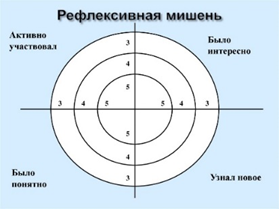 Учащиеся отмечают свой уровеньСамооценка на уровне критерия успешности (для себя)Умение структурировать знания, контролировать процесс и результаты деятельности. Формулировать и аргументировать свои мнения.Оценка степени достижения цели.Рефлексия(3 минуты)Мишень в конце урока пускаю по партам, учащиеся отмечают свой уровень. В это время проводим рефлексию.Я научился…Я познакомился…Я повторил…Я испытывал трудности…Принимают участие в рефлексии Самооценка на уровне критерия успешности (для себя)Умение структурировать знания, контролировать процесс и результаты деятельности. Формулировать и аргументировать свои мнения.Оценка степени достижения цели.Этап подведения итогов.(2 минуты)Характеристика работы классаКратко резюмирую работу класса, благодарю за урок.Выставление оценок после проверки рабочих карт.Слушают итоги, которые сообщает учитель.№1№2№3Формула, название солиАгрегатное состояниеРастворимость в водеЦветЗапахMr (соли)Вывод о проделанной работеКатионы, мг\лКатионы, мг\лАнионы, мг\лАнионы, мг\лFe2+11-14Фторид F-0,05-0,14Натрий Na+88-94Хлорид CL-39-41Калий K+7-12Сульфат SO42-108-112Магний Mg2+84-143Гидрокарбонат HCO31560-1600Кальций Ca2+259-279Недиссоциированные молекулыНедиссоциированные молекулыH2SiO3123-128Свободный CO22100-2370№1№2№3ФормулаФизические свойстваРастворимость в водеМолекулярная массаМассовые доли элементов в солиВывод о проделанной работеКатионы, мг\лКатионы, мг\лАнионы, мг\лАнионы, мг\лFe2+11-14Фторид F-0,05-0,14Натрий Na+88-94Хлорид CL-39-41Калий K+7-12Сульфат SO42-108-112Магний Mg2+84-143Гидрокарбонат HCO31560-1600Кальций Ca2+259-279Недиссоциированные молекулыНедиссоциированные молекулыH2SiO3123-128Свободный CO22100-2370Сульфат алюминияХлорид меди (II)Сульфат натрияФосфат калияСульфид кальцияНитрат калияСиликат кальцияНитрит литияСульфит магнияХлорид натрияФосфат цинкаСульфат барияКарбонат натрияНитрат кальцияСульфит натрияAL2(SO4)3CuCL2Na2SO4K3PO4CaSKNO3CaSiO3Li NO2MgSO3NaCLZn3(PO4)2BaSO4Na2CO3Ca (NO3)2Na2SO3